窗体顶端根据《西安交通大学关于做好2018年硕士研究生招生复试及录取工作的通知》西交研[2018]34号文件的相关精神要求，结合我院实际情况，将化工学院2018年硕士研究生复试录取工作安排如下。一、复试分数线1、学术型学生复试分数线：总分：320分；单科：45分（政治、外语），75分（业务1、业务2）。2、专业学位学生复试分数线：总分：320分；单科：45分（政治、外语），75分（业务1、业务2）。3、我院拟接受校内调剂，调剂要求等另行通知，详见学院网站。二、复试时间安排三、复试内容及录取成绩评定办法1、专业科目笔试：考生根据《西安交通大学2018年招收硕士学位研究生招生专业目录》上相关规定选择加试科目，且必须在资格审查时予以确认，不进行确认，默认为报考时选择的科目。2、英语听力：英语听力测试时间30分钟。所有考生必须参加。3、复试环节增加综合素质测试内容，由考生使用手机上网，登录指定网站，在规定的时间内(45分钟左右)进行测试，综合素质测试报告作为面试参考。请考生务必准备一部智能且具有充足流量的手机。 4、综合面试主要包括：学生的基本情况（学习经历、竞赛获奖、科研经历等）、学习能力、外语能力、专业能力、综合素质（团队协作，表达能力等）以及其他。5、录取成绩的评定办法：考生录取成绩＝100×（考生初试总成绩÷学科初试最高成绩）×50%＋复试成绩×50%复试成绩＝英语听力测试成绩*×20%＋专业科目笔试成绩*×20%＋综合面试成绩*×60%备注：…成绩*=100×（考生考试成绩÷该项考试的最高成绩）6、综合面试成绩具有否决权。综合面试成绩不及格（60分以下），不予录取；不参加复试过程的任一个环节都视为考生自动放弃。四、复试体检根据教育部关于《2018年全国硕士研究生招生工作管理规定》文件的要求，凡参加我校2018年硕士生复试并拟录取的考生须参加体检。体检项目及体检标准由校医院确定并参照国家有关规定执行。体检在校医院进行，体检时间3月19/23日上午； 1、 考生自行在研招网http://yz.xjtu.edu.cn “下载空间”下载体检表或从报考学院领取，体检表上加贴本人一寸正面免冠照片，并由报考学院核实为考生本人后加盖学院公章；2、按医院规定交纳体检费，并妥善保存交费收据；体检当天，请空腹并在上午10：00前到校医院抽取血样；3、 体检完毕后，请务必将体检表交到校医院交表处。体检结果由校医院统一转校研招办。校研招办以实际收到的体检表作为考生体检的依据；4、 拟录取考生的体检表无需领取，体检结果正常的考生学校不再另行通知。5、调剂到其他招生单位的考生，按照该招生单位的具体要求办理。如选择在我校体检，请自行协商校医院，体检结果到校医院领取。五、资格复审要求应届生凭学生证、第二代居民身份证原件及复印件、准考证原件参加复试。往届生凭毕业证（原件及复印件，复印件留存学院）、学位证（原件及复印件，复印件留存学院）、第二代居民身份证原件及复印件、准考证参加复试。资格复审时，请携带本人一寸正面免冠照片，填报体检表。不参加资格审查，视为放弃复试。资格审查不合格者，不得参加复试。六、特别说明1、成教、网络、自考、军队院校等毕业证书的真实性无法认定的，要重新学历认证，考生本人需要提前对学历进行认证，并在资格审查时提交认证报告，认证报告须在学历认证网上确认(http://www.chsi.com.cn)。2、考生自行备好考试用具（如钢笔、签字笔、铅笔、橡皮、直尺等）。3、考生在参加综合面试环节时，需携带至少3份个人简历。4、已获推免资格的学生不需要参加复试。5、请各位考生在复试后及时登陆学院网站查询录取、体检、政审等相关通知。http://clet.xjtu.edu.cn/6、联系电话：029-82668954转分机802；   投诉邮箱：yanhuiying@xjtu.edu.cn。附件1：化工学院硕士生招生复试考生名单附件2：化工学院位置示意图  西安交通大学化学工程与技术学院2018年3月13日附件1：化工学院硕士生招生复试考生名单（根据考号排序，排名不分先后）报考学术型硕士生化工系：化机系：报考专业型硕士生附件2： 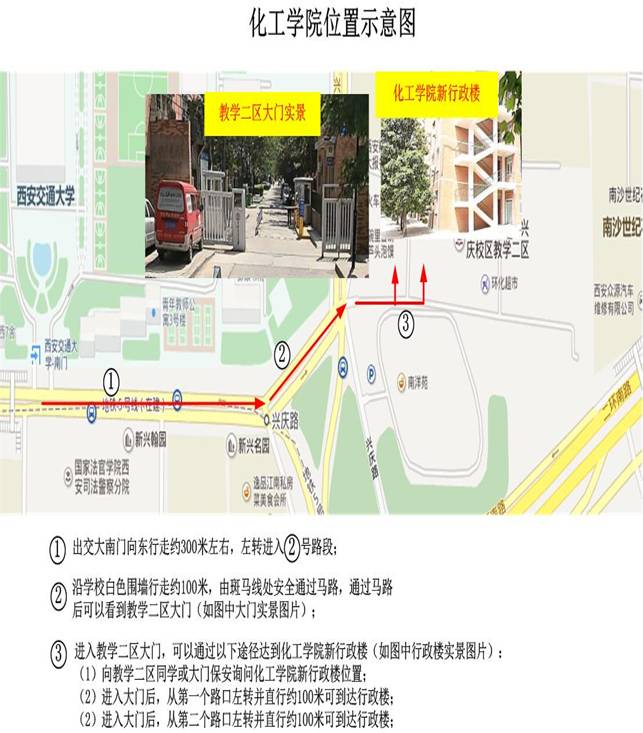 窗体底端时间内容地点3月21日（周三）全天   (8:30-11:30，14:30-17:30)资格审查，确认复试资格3月21日（周三）全天   (8:30-11:30，14:30-17:30，化工行政楼504)3月22日（周四）下午英语听力、综合素质测评、专业加试（笔试）3月22日（周四）下午（化工行政楼106）3月19、23日上午8:00—11:30考生体检（要求空腹、带一寸照片）校医院3月24日（周六）上午8:30开始学术型综合面试分会场：化工（化工行政楼202）；化机（化工行政楼304）3月24日（周六）下午15:00开始专业型综合面试化工行政楼2023月30日前公布录取结果化工学院网站序号姓名考生编号政治外语业务1业务2初试总分1谭鑫1069881303047846952931163302薛泽华1069883457068416861951093333陈存壮1069883702072296967831123314郑毅10698851100875162591041193445王斯瑶1069886111039856971911083396白晶1069886111039887277921243657杨晓娜10698861110398985581161163758尚亚莉10698861110399175671051133609杭鹏10698861110399367599410032010吴谦秋106988611103995665111610233511晏嘉伟106988611103996715812211436512谭潇10698861110400765688710432413唐建平106988611104010657211512237414杨家鑫10698861110401664631108632315郭晓燕106988611104017646810495331序号姓名考生编号政治外语业务1业务2总分1田朋10698812060470273551041043362汪鹏1069881302047506464751403433张东旭10698813030478374641031423834徐鹏卓10698821080592665631001093375陈希浩10698837020722769561381384016张智10698837020722884681111424057李建杰1069884114076277472104963468胡松岩1069886111039697366761063219王旭岑10698861110397073659512635910钱晨辉10698861110397565661098332311聂涛涛10698861110397658518712432012韩督昭1069886111039817276122112382序号姓名考生编号政治外语业务1业务2总分1王特1069881402051245962831173212聂文政1069881409054086471811213373刘彦铄1069882117059727165851113324韩雪梅106988340506767708193853295任科伟106988611104024667195120352